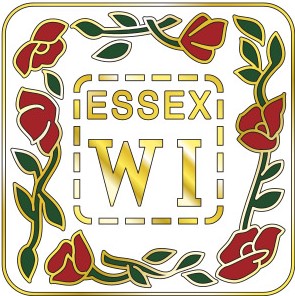 This certificate of appreciation is awarded to:NameforDescription of why you are 
thanking them 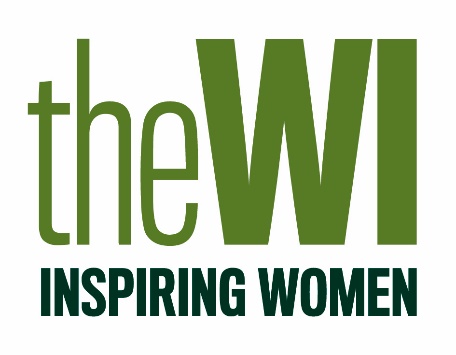 